Assistant/e socio-éducatif/-veDossier de formationAvec tâche pratique et évaluation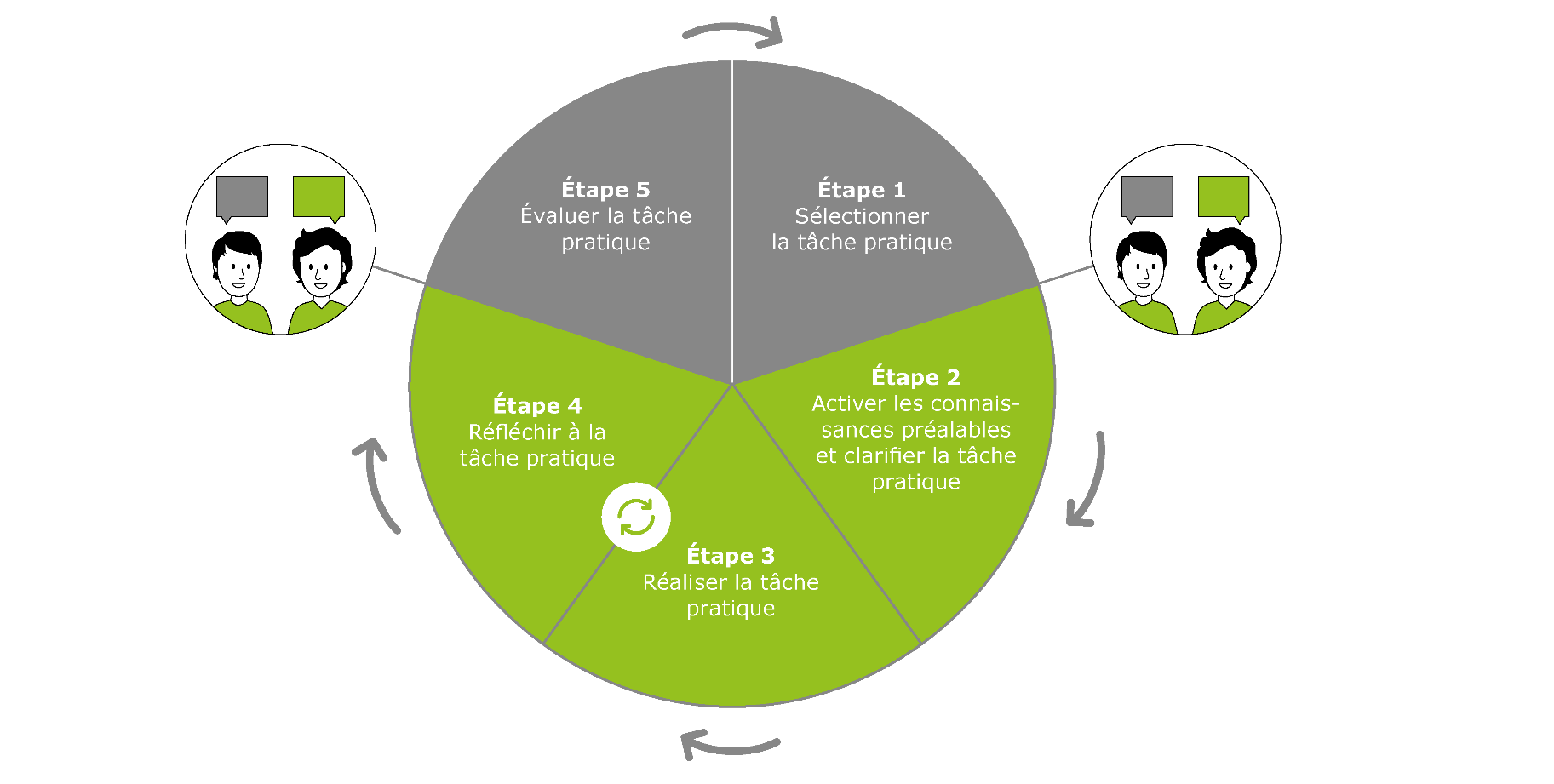 La responsabilité des cinq étapes de la documentation d’apprentissage incombe au/à la formateur/-trice formatrice. L’apprenti/e est responsable de l’exécution des étapes 2, 3 et 4.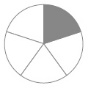 c) Questions sur l’activation des connaissances préalables 	Que sais-je sur le sujet ?	Ai-je déjà des expériences pratiques sur le sujet ?	Qu’ai-je appris à l’école sur ce sujet ? 	Qu’ai-je appris lors des CI sur ce sujet/domaine thématique/cette CO ?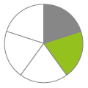 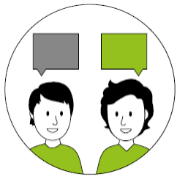 Discuter des questions sur les connaissances préalables/clarifier la tâche pratique Autoévaluation de la réalisation de la tâche par la personne en formation Comment cette tâche pratique va-t-elle me réussir ? Où ai-je encore besoin d’aide ?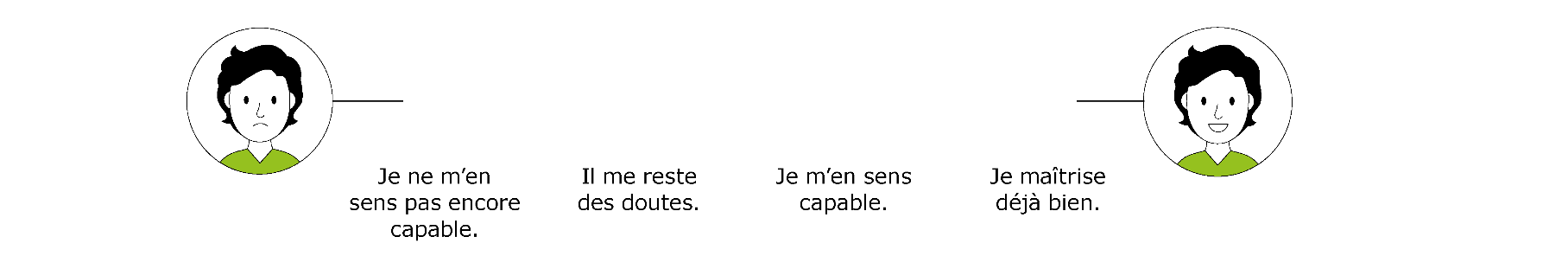 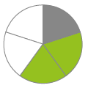 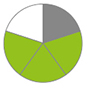 Comportement personnel	Comment me suis-je senti pendant la tâche ?	Quelles réflexions me suis-je faites dans cette situation ?	Comment juger rétrospectivement mes actions ?	Qu'est-ce qui m'a été utile ? Qu'est-ce qui m’a dérangé ? Si une planification était exigée dans la tâche	Comment ma planification a-t-elle fonctionné ?	Pourquoi ai-je dérogé à ma planification ?	Ma dérogation a-t-elle fonctionné ? Si oui, pourquoi ? 	Si non, pourquoi pas ?Possibilités d’action alternatives	Quelles approches auraient aussi été possibles ?	Que ferais-je différemment la prochaine fois ?	Que ferais-je d’identique la prochaine fois ?Évaluation de la tâche pratique dans son ensemble	Comment a fonctionné la mise en œuvre de la tâche pratique ?	De quoi suis-je satisfait ?	Où ai-je encore besoin de soutien désormais ?	Quelles attentes n’ai-je pas (encore) remplies ?Dès les 2-3èmes années d’apprentissage	Quelle est mon évaluation professionnelle et rétrospective de mes actions ?	Qu'est-ce que je comprends mieux maintenant après ma confrontation avec
ce sujet (ou cette compétence) ?	Quelle est mon évaluation de mes compétences transversales ? 	Quel transfert de théorie/pratique pourrais-je faire maintenant ?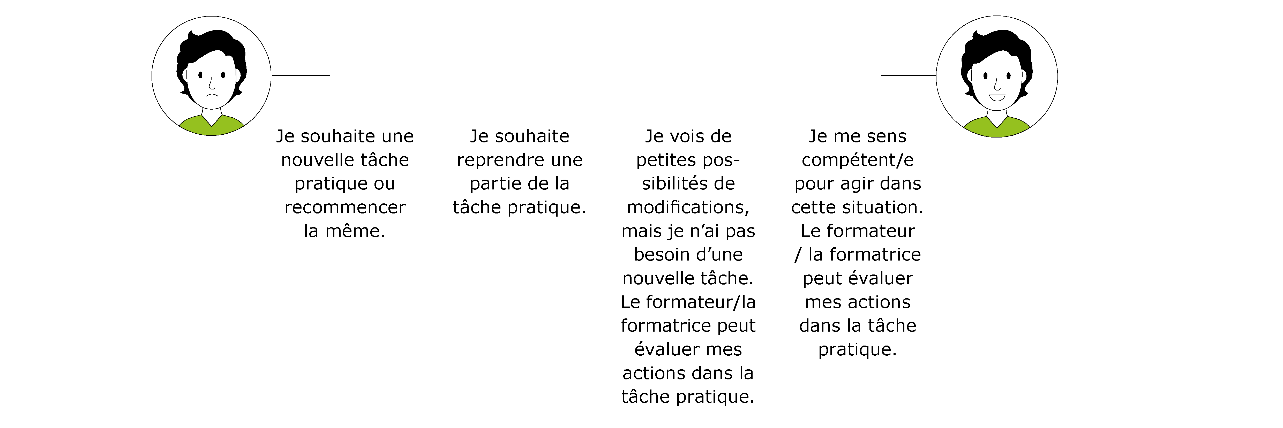 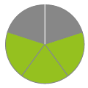 Le formateur/la formatrice évalue la tâche pratique avec la personne en formation (voir tableau à l’étape 1b). Feedback sur la tâche pratique L’apprenti/e a-t-il/elle respecté la planification et les instructions ?La tâche pratique est-elle accomplie ?Dans quel domaine ai-je vu l’apprenti/e à l’aise dans l’action ?Quel/s aspect/s de la tâche pratique sont réalisés de manière insatisfaisante ?Comment l’apprenti/e a-t-il/elle résolu les problèmes/difficultés ?Quelles sont les possibilités d’amélioration que je vois ?Étape 1 : Sélectionner la tâche pratiquea) 	Compétence opérationnelleCompétence opérationnelle :      Année d’apprentissage :      Mots clés pour la description des compétences, y compris transversales :b) Objectifs évaluateurs sélectionnés b) Objectifs évaluateurs sélectionnés b) Objectifs évaluateurs sélectionnés b) Objectifs évaluateurs sélectionnés Évaluer les objectifs évaluateursCf. Liste à l’étape 5Évaluer les objectifs évaluateursCf. Liste à l’étape 5Évaluer les objectifs évaluateursCf. Liste à l’étape 5Objectifs évaluateurs de la compétence opérationnelle et objectifs évaluateurs transversauxAtteintPas atteintCommentaire/mesureObjectifs évaluateurs d’autres compétences opérationnellesd) Tâche pratiqueTitre :      Tâche concrète :      Résultat de la tâche pratique :      Étape 2 : Activer les connaissances préalables et clarifier la tâche pratique Activer l’expérience et les connaissances préalables, clarifier la tâche pratique, évaluer les chances de réussiteQui ou qu’est-ce qui peut m’aider ?Mon objectif : Je …
     Étape 3 : Réaliser la tâche pratiquePréparer et réaliser la tâche pratiqueBrève description de ma réalisation :      Étape 4 : Réfléchir à la tâche pratique Répondre aux questions de réflexion, tirer des conclusionsChoisir les questions de réflexionRéponse à la question de réflexion 1 :
     Réponse à la question de réflexion 2 :
     Réponse à la question de réflexion 3 :
     Voilà la suite :
     Étape 5 : évaluer la tâche pratique
Donner un feedback sur la réalisation de la tâche pratique, contrôler et évaluer les objectifs évaluateursTâche pratique et évaluation de la prestation discutées avec 
(nom de l’apprenti/e) :
     Lieu, date :
     Signature de l’apprenti/e :
     Signature du/de la formateur/-trice :
     